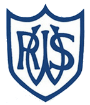 Western Road Community Primary School Weekly Maths PlanClass: Willow (Year 4)               Teacher: Mrs Bracher                            Term: 6                   Week Beginning: 29.06.20 Wk 6Western Road Community Primary School Weekly Maths PlanClass: Willow (Year 4)               Teacher: Mrs Bracher                            Term: 6                   Week Beginning: 29.06.20 Wk 6Western Road Community Primary School Weekly Maths PlanClass: Willow (Year 4)               Teacher: Mrs Bracher                            Term: 6                   Week Beginning: 29.06.20 Wk 6 Starter StarterIntroduction/ MainChallengeChallengeMondayOur starter this morning is one to get your brains warmed up. Can you work out the different numbers in the calculations using the emojis?Our starter this morning is one to get your brains warmed up. Can you work out the different numbers in the calculations using the emojis?WALT: show everything we know about the properties of shape.We have finished our unit of properties of shape now! Have a look at the worksheet for today, it has a questions from the different topics in this unit (angles, quadrilaterals, triangles and symmetry) See if you can work through all the questions to show off everything that you have learnt in maths recentlyRemember to circle how confident you feel about properties of shapes!Today’s challenge is all about a crazy inventor and some weird alien things! Can you work out the weird word problems?Today’s challenge is all about a crazy inventor and some weird alien things! Can you work out the weird word problems?TuesdayWe have another maths mat of questions today. See if you can work them all out in your head. Which one did you find the easiest? Which one was tricky?We have another maths mat of questions today. See if you can work them all out in your head. Which one did you find the easiest? Which one was tricky?WALT: describe the positions on a 2-D grid as coordinates in the first quadrant.We are looking at coordinates for the rest of the week. Have a watch of the video to learn all about coordinates and to practise some questions with me. You then need to choose which page you want to have a go at (walking pg1, jogging pg2 and running pg3). Today’s challenge is about Teddy and Rosie. They both think that they have written down the correct coordinates for a point. Who is right? How do you know? Today’s challenge is about Teddy and Rosie. They both think that they have written down the correct coordinates for a point. Who is right? How do you know? WednesdayToday’s starter is another chance to practice coordinates. Can you write down the location (as coordinates) for each of the space objects?Today’s starter is another chance to practice coordinates. Can you write down the location (as coordinates) for each of the space objects?WALT: describe the positions on a 2-D grid as coordinates in the first quadrant.For today’s maths we are looking at describing the coordinates of the objects on the grid. Remember that coordinates are always written inside of the brackets and are divided with a comma. Have a look at the slides if you are still a bit confused with how to read and write down coordinates. For today’s challenge, you have got 3 different points on the grid. Can you math the clue to the point which it is talking about? For today’s challenge, you have got 3 different points on the grid. Can you math the clue to the point which it is talking about? ThursdayWe’re back to the maths mats today. See if you can work your way through the sheet quickly, working them out in your head or with some jottings.We’re back to the maths mats today. See if you can work your way through the sheet quickly, working them out in your head or with some jottings.WALT: describe the positions on a 2-D grid as coordinates in the first quadrant.Today we are still practising reading and writing down coordinates from a grid. Today you need to find out which animals is sitting on which coordinate. Remember to read coordinate along the X axis (along the bottom) and then up the Y axis (up the side). You need to choose which page you want to have a go at (walking pg1, jogging pg2 and running pg3). For today’s challenge you need to work out what the secret code is by finding the coordinates on the grid and then working out which letter they correspond with!The second challenge for today involves created a path on the map and working out which objects your path would go through. For today’s challenge you need to work out what the secret code is by finding the coordinates on the grid and then working out which letter they correspond with!The second challenge for today involves created a path on the map and working out which objects your path would go through. FridayAnd our final maths mat this morning includes some fractions and time. See how much you can remember from when we looked at these earlier in the year.And our final maths mat this morning includes some fractions and time. See how much you can remember from when we looked at these earlier in the year.WALT: describe the positions on a 2-D grid as coordinates in the first quadrant.Today is our last look at coordinates in the first quadrant. I hope that you are feeling more confident with this now! And that you are remembering all the different rules. Have a watch of the video to practise some of the questions for today. All our questions today are problem solving or reasoning, which means that they are going to really test how much you know about coordinates. Remember that if the questions asks you to ‘explain your answer’ then you need to put the word because in to give an explanation.You then need to choose which page you want to have a go at (walking pg1, jogging pg2 and running pg3). Our challenge today involves creating some different shapes on the grid. You have already been given two points for a square and the same for a triangle. Can you work out where the other points would need to go to finish the shapes?Our challenge today involves creating some different shapes on the grid. You have already been given two points for a square and the same for a triangle. Can you work out where the other points would need to go to finish the shapes?